TEHNISKĀ SPECIFIKĀCIJA Nr. TS 1603.005 v1Leņķa slīpmašīna (darbināma no elektrotīkla), 125mmAttēlam ir informatīvs raksturs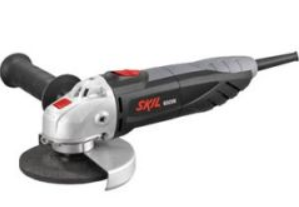 Nr.AprakstsMinimālā tehniskā prasībaPiedāvātās preces konkrētais tehniskais aprakstsAvotsPiezīmesVispārīgā informācijaRažotājs (nosaukums, atrašanās vieta)Norādīt informāciju1603.005 Leņķa slīpmašīna (darbināma no elektrotīkla), 125mm Tipa apzīmējums Preces marķēšanai pielietotais EAN kods, ja precei tāds ir piešķirtsNorādīt vērtībuNorādīt vai, izmantojot EAN kodu, ražotājs piedāvā iespēju saņemt digitālu tehnisko informāciju par preci (tips, ražotājs, tehniskie parametri, lietošanas instrukcija u.c.)Norādīt informācijuParauga piegāde laiks tehniskajai izvērtēšanai (pēc pieprasījuma), darba dienasNorādīt vērtībuStandartiAtbilstība Eiropas direktīvai 2014/30/ES par elektromagnētisko savietojamību.AtbilstEiropas direktīvai 2000/14/EK AtbilstCE marķējums atbilstoši Eiropas direktīvai 2006/42/EK par mašīnām.AtbilstTestēts saskaņā ar EPTADokumentācijaPielikumā, kā atsevišķs fails iesniegts preces attēls, kurš atbilst sekojošām prasībām: ".jpg" vai “.jpeg” formātāizšķiršanas spēja ne mazāka par 2Mpixir iespēja redzēt  visu produktu un izlasīt visus uzrakstus uz tāattēls nav papildināts ar reklāmuAtbilstOriģinālā lietošanas instrukcija sekojošās valodāsLV vai ENEPTA tests (pēc pieprasījuma), darba dienasNorādīt vērtībuTehniskā informācijaJauda≥ 950 WGriezējdiska diametrs125 mmApgriezienu skaits≥  10000 apgr/minAss M 14Svars  ≤  2.5 kgBarošanas vada garums≥  2.0 mSpriegums - viena fāze 230 VObligātā komplektācijaSānu rokturisIekļauts komplektāDiska aizsargsIekļauts komplektāInstruments/atslēga griezējdiska  nomaiņai, ja nepieciešamsIekļauts komplektā